24.03.202 пара 4-А(2) Тороус Н.В.  математика Тема: Розв’язування вправ. Повторення.Перегляньте відео за посиланням (по підготовці до ЗНО з математики)https://www.youtube.com/watch?v=FbAvS6N-bb8&list=PLzyBrH58yXw5QDyfhah0i1jUP249mbjwkВиконати завдання 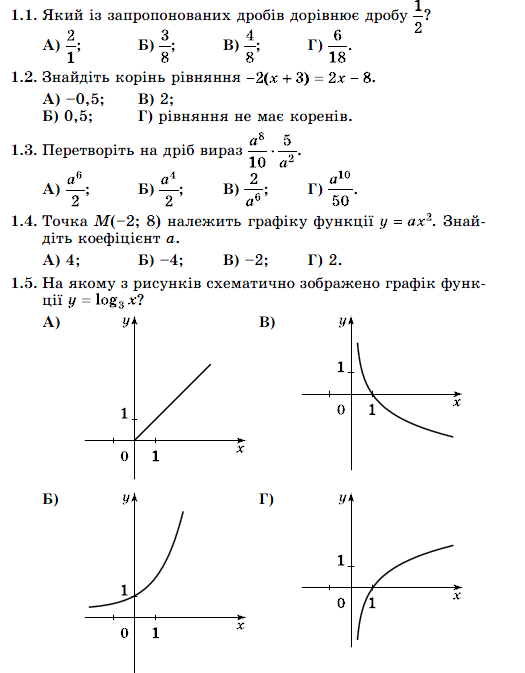 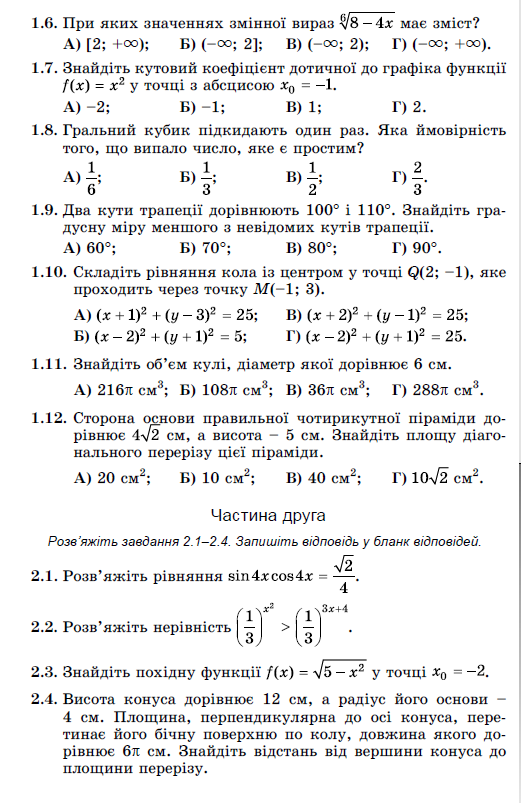 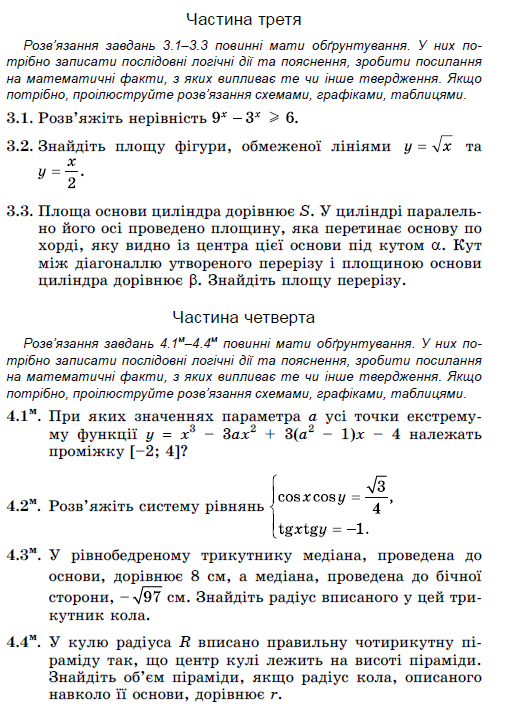 